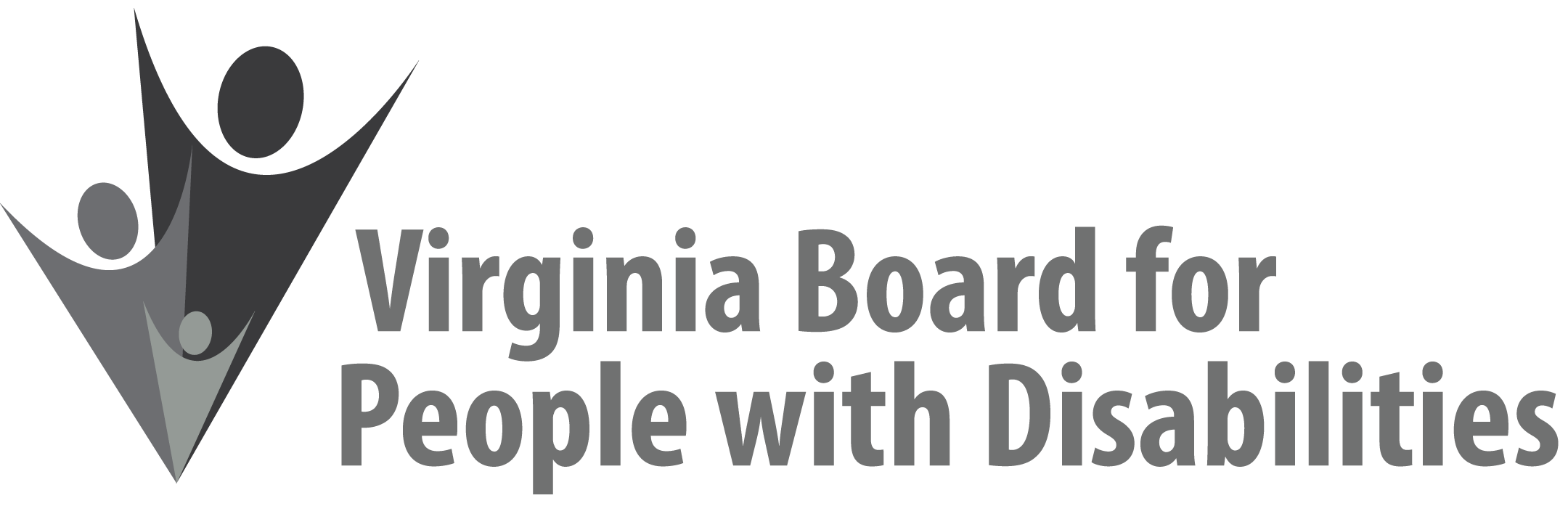 Mission
To create a Commonwealth that advances opportunities for independence, personaldecision-making and full participation in community life for individuals with developmental and other disabilities.Vision 
Virginians with developmental and other disabilities direct their own lives and choose how they live, learn, work, and play.BOARD MEETING AGENDASeptember 13, 2017	Four Points by Sheraton Hotel	4700 S. Laburnum Avenue, ,  8:00am - 9:00am	Executive Committee (see Attachment EC 1)8:30 - 9:00	Coffee/Continental breakfast– Ballrooms - Monet D & E9:15– 11:15 	 COMMITTEE MEETINGSAdvocacy, Outreach, and Training, Renoir AInvestment and State Plan Oversight – Renoir BPolicy, Research, and Evaluation – Renoir C11:30	Lunch – Ballrooms D & E 11:45	PRESENTATION, Individual and Family Support Program, Bob Villa, Department of Behavioral Health and Developmental Services12:45pm	FULL BOARD CONVENES – Ballrooms D & E12:45	Welcome, Call to Order, and Introductions of New Board members
 Mary McAdam 1:00	Approval of June 7, 2017 Board meeting minutes, ACTION REQUIRED 
(Attachment BD 1), Mary McAdam1:05	Public Comment1:15	Standing Committee Reports:Questions on Executive Committee meetingReport of the Advocacy and Outreach Committee, ACTION REQUIRED (Attachment BD 2 & BD 3)Report of the Policy, Research & Evaluation Committee, Summer SageReport of the Investment & State Plan Oversight Committee, ACTION REQUIRED (Supplemental Packet)1:45	PRESENTATION: DD Waiver Implementation Update, Deana Parker, Senior DD Policy Analyst, DBHDS2:45	Agency and organizational updates 3:30	Other Business3:45	Board Adjourns 